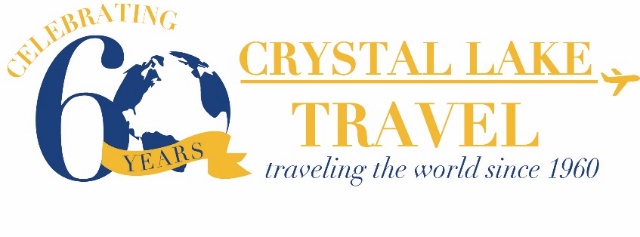 INSURANCE WAIVERTERMS AND CONDITIONSCONSUMER DISCLOSURE NOTICE: Crystal Lake Travel is acting as intermediary and agent for suppliers (“Principals” identified on the attached or accompanying documents) in selling services, or in accepting reservations or bookings for services which are not directly supplied by this travel agency (such as air carriage, hotel accommodations, ground transportation, meals tours, cruises, etc.) This agency therefore, shall not be responsible for breach of contract or any intentional or careless actions or omissions on part of such suppliers, which result in any loss, damage, delay, or injury to you or your travel companions or group members. Unless the term “guaranteed” is specifically stated in writing on your ticket, invoice, or reservation itinerary, we do not guarantee any of such supplier’s rates, bookings, or reservations. Crystal Lake Travel shall not be responsible for any injuries, damages, or losses caused to any traveler in connection with terrorist activities, social or labor unrest, mechanical or construction difficulties, diseases, local laws, climatic conditions, abnormal conditions or developments, or any other actions, omissions, or conditions outside the travel agent’s control. By embarking upon his/her travel, the traveler/s voluntarily assumes all risks involved with such travel. Whether expected or unexpected. Traveler is hereby warned of such risks and is advised to obtain appropriate insurance coverage against them. Your retention of tickets, reservations or bookings after issuance shall constitute a consent to the above, and an agreement on your part to convey the contents hereto to your travel companions or group members.ACKNOWLEDGEMENT OF OFFER OF INSURANCE: “I acknowledge that my travel agent informed me that I could buy insurance to protect myself from possible financial losses in case I am not able to travel according to the plans I have made as a result of bankruptcies of airlines, or other companies, illness of myself or others, or for other covered reasons. I have decided not to purchase this insurance and understand this might result in financial loss to me, but I am willing to incur this risk to avoid the cost of the insurance. I understand and agree that I will not hold my travel agent responsible for any possible losses or inconveniences I may encounter, since I understand that I could have protected myself by buying insurance.”Please return this form to your agent via email 	Travel Agent Signature:Today’s Date:Trip Location:Travel Dates:   –    Name As Shown on Government Issued ID:Authorized Electronic Signature:Today’s Date: